STATE OF MAINE REQUEST FOR PROPOSALS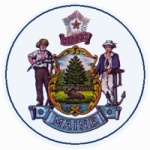 RFP SUBMITTED QUESTIONS & ANSWERS SUMMARYThe recording of the Informational Session held on February 13, 2024 is linked below. https://mainestate.zoom.us/rec/share/y4hwl2NvlpHVlI0FsCdhxxFhWfUwcveorTjMTrrZR89IpI3w4FA4DzUyh-wUc0oO.oVmBt1lXqdZTSrevPasscode: =5wL.g5QProvided below are submitted written questions received and the Department’s answer.RFP NUMBER AND TITLE:RFA #202312254, Housing Opportunity Municipal GrantsRFP ISSUED BY:Department of Economic and Community DevelopmentSUBMITTED QUESTIONS DUE DATE:February 20, 2024 QUESTION & ANSWER SUMMARY ISSUED:February 28, 2024 PROPOSAL DUE DATE:March 7, 2024 PROPOSALS DUE TO:Proposals@maine.gov 1RFP Section & Page NumberQuestion1RFA Terms/ Acronyms, Page 3Is there anyway to propose a resource that would be available and supportive of all municipalities, perhaps partnering with a regional COG? Or do you have to partner with a specific municipality?1AnswerAnswer1Municipal applicants are not required to partner with any entity or other municipality, but may do so. Applicants for this grant must meet the definition of municipality as defined on page 3 of the RFA.Municipal applicants are not required to partner with any entity or other municipality, but may do so. Applicants for this grant must meet the definition of municipality as defined on page 3 of the RFA.2RFP Section & Page NumberQuestion2Activities and Requirements, Section A, Page 7-8Is there any competitive advantage or requirement to be a part of the Community Resilience Partnership?  The grant amounts seem to be similar but didn't see it mentioned in the written materials.2AnswerAnswer2There is no requirement for a municipality to be engaged in another grant process or strategic partnership with any state agency. Desired outcomes of the RFA are listed on pages 7-8 and can include supporting additional goals in tandem with other state strategic processes.  There is no requirement for a municipality to be engaged in another grant process or strategic partnership with any state agency. Desired outcomes of the RFA are listed on pages 7-8 and can include supporting additional goals in tandem with other state strategic processes.  3RFP Section & Page NumberQuestion3Activities and Requirements, Section B, Page 8The RFA says "acquisition of property or construction costs,", which I thought referred to real property. We are hoping to apply for both hardware (perhaps a tablet) and software to expedite the permitting process. Are those costs eligible?3AnswerAnswer3Yes, acquisition of equipment in support of a desired outcome is an eligible expense.  Yes, acquisition of equipment in support of a desired outcome is an eligible expense.  4RFP Section & Page NumberQuestion4Activities and Requirements, Page 7-8Is there a match requirement?4AnswerAnswer4There is no match requirement.  There is no match requirement.  5RFP Section & Page NumberQuestion5Do you anticipate having a second competitive round?5AnswerAnswer5The Department of Economic and Community Development reserves the right to hold an additional grant round, however currently it is anticipated that this would be the only competitive grant round.  The Department of Economic and Community Development reserves the right to hold an additional grant round, however currently it is anticipated that this would be the only competitive grant round.  6RFP Section & Page NumberQuestion6Application Details and Instructions, Section B, Page 4-5Will this presentation be added to the website when it has concluded?6AnswerAnswer6The recording of the information session can be found at the link included at the beginning of this Q&A Summary document.The recording of the information session can be found at the link included at the beginning of this Q&A Summary document.7RFP Section & Page NumberQuestion7Application Details and Instructions, Section B, Page 5Where will the final grantee municipalities and their project summaries be published?7AnswerAnswer7The final awardee municipalities and their project summaries will be published on the Housing Opportunity Program Website:  https://www.maine.gov/decd/housingopportunityprogram The final awardee municipalities and their project summaries will be published on the Housing Opportunity Program Website:  https://www.maine.gov/decd/housingopportunityprogram 8RFP Section & Page NumberQuestion8Application Details and Instructions, Section D-E, Page 5Is there an estimated timeline for when the funds would be awarded and/or when they need to be expended by?8AnswerAnswer8The Department is intending to contract with municipalities in late spring or early summer with funds expended by June 30, 2025.The Department is intending to contract with municipalities in late spring or early summer with funds expended by June 30, 2025.9RFP Section & Page NumberQuestion9Activities and Requirements, Section A, Page 7-8Could the funds be used to cover the cost of an Ordinance update for which an RFP has already been issued?9AnswerAnswer9Grant awards through this RFA can be utilized for a project that meets the requirements of the grant and includes project(s) that focus on the desired outcomes listed on pages 7-8 of the RFA. Grant awards can be used to supplement existing projects if a detailed budget is included with the application and if the project is not currently receiving funding through another Housing Opportunity Program grant. Grant awards through this RFA can be utilized for a project that meets the requirements of the grant and includes project(s) that focus on the desired outcomes listed on pages 7-8 of the RFA. Grant awards can be used to supplement existing projects if a detailed budget is included with the application and if the project is not currently receiving funding through another Housing Opportunity Program grant. 10RFP Section & Page NumberQuestion10Application Details and Instructions, Section C, Page 5We plan on submitting a joint application with one municipality taking the lead as far as serving as the financial agent and crafting the application. Do we list all participating municipalities as the applicant? Or only the lead municipality?10AnswerAnswer10For a joint municipality application, list only the lead municipality as the Applicant (pages 14 and 15 of the RFA). Please list additional municipalities under Criteria 2, 3, and 4 of the application as applicable (pages 16-18 of the RFA).For a joint municipality application, list only the lead municipality as the Applicant (pages 14 and 15 of the RFA). Please list additional municipalities under Criteria 2, 3, and 4 of the application as applicable (pages 16-18 of the RFA).11RFP Section & Page NumberQuestion11Application Details and Instructions, Section B, Page 4Is there any State requirement for any form of competitive selection process for any services procured by the municipality with these grant funds? If so, please describe?11AnswerAnswer11There is no requirement for a competitive selection process for services provided by a grantee under this grant.There is no requirement for a competitive selection process for services provided by a grantee under this grant.12RFP Section & Page NumberQuestion12Application Details and Instructions, Section B, Page 4Will there be any opportunity to adjust budgeted amounts as presented in the grant application based upon more detailed pricing information becoming available either: Before any contract is finalized, or During the contract period?12AnswerAnswer12Yes, a grantee can request an adjustment to budgeted amounts before a contract is finalized as long as the amount does not exceed the maximum as set forth in the RFA. The Department will review the request based on current funding and will notify the grantee if an adjustment can be made. Yes, a grantee can request an adjustment to budgeted amounts before a contract is finalized as long as the amount does not exceed the maximum as set forth in the RFA. The Department will review the request based on current funding and will notify the grantee if an adjustment can be made. 13RFP Section & Page NumberQuestion13Activities and Requirements, Section A, Page 7-8Could the funds be used to off-set the cost of a Comprehensive Plan Update already underway?   13AnswerAnswer13Grant awards through this RFA can be utilized for a project that meets the requirements of the grant and includes project(s) that focus on the desired outcomes listed on pages 7-8 of the RFA. Grant awards can be used to supplement existing projects if a detailed budget is included with the application and the included scope of work details the relevant desired outcomes. Grant awards through this RFA can be utilized for a project that meets the requirements of the grant and includes project(s) that focus on the desired outcomes listed on pages 7-8 of the RFA. Grant awards can be used to supplement existing projects if a detailed budget is included with the application and the included scope of work details the relevant desired outcomes. 14RFP Section & Page NumberQuestion14Activities and Requirements, Section A, Page 7-8Could the funding be used for an outside review of some of our development review processes (for further streamlining and simplification of our site plan and subdivision ordinances).   14AnswerAnswer14Desired Outcomes for this RFA are listed on pages 7-8 of the RFA.  Desired Outcomes for this RFA are listed on pages 7-8 of the RFA.  15RFP Section & Page NumberQuestion15Activities and Requirements, Section C, Page 8 How long would the municipality have to use the funding?15AnswerAnswer15Following notification of an award, grantee municipalities will enter into a one-year contract with the Department. Specific requirements will be established in the contract.  A municipality awarded a grant award will have one year to access funding for the project.Following notification of an award, grantee municipalities will enter into a one-year contract with the Department. Specific requirements will be established in the contract.  A municipality awarded a grant award will have one year to access funding for the project.16RFP Section & Page NumberQuestion16Application Details and Instructions, D. Awards, Pg. 5 What is the overall funding amount that is available for distribution through this opportunity? Does a portion of the total funding amount include left over funds from the Service Provider Grant opportunity?  16AnswerAnswer16The Department currently expects to award approximately $1,000,000 for this grant round.The Department currently expects to award approximately $1,000,000 for this grant round.17RFP Section & Page NumberQuestion17Application Details and Instructions, D. Awards, Pg. 5Is there a determined date for when applicants will be notified regarding whether funding has or has not been granted to them?17AnswerAnswer17The Department intends to notify applicants of the status of submitted applications within two months of the application due date.The Department intends to notify applicants of the status of submitted applications within two months of the application due date.18RFP Section & Page NumberQuestion18Application Details and Instructions, D. Awards, Pg. 5 In the case when a municipality applies for multiple project proposals, is the total award amount $50,000 in total, or is it a maximum of $50,000 per project for one municipality? 18AnswerAnswer18The total award for a single municipal application is $50,000.The total award for a single municipal application is $50,000.19RFP Section & Page NumberQuestion19Application Details and Instructions, Section C, Page 5Is it possible for a municipality to apply jointly with other municipalities for one proposal and submit a separate project proposal that is solely for that municipality? 19AnswerAnswer19No, a municipality may only submit one application either as a sole applicant or as part of a joint application with other municipalities. No, a municipality may only submit one application either as a sole applicant or as part of a joint application with other municipalities. 20RFP Section & Page NumberQuestion20Application Details and Instructions, Section C, Page 5What does it mean to apply as a “joint application?” Would the primary municipality solely need support letters from the other municipalities or is there additional information we need to apply jointly?20AnswerAnswer20A joint application means that two or more municipalities are applying for this grant funding to support a single regional project. Including letters of support from affiliated municipalities in a joint application is not required, however that may assist the Department in reviewing the joint application. Please list the lead agency on the application. A joint application means that two or more municipalities are applying for this grant funding to support a single regional project. Including letters of support from affiliated municipalities in a joint application is not required, however that may assist the Department in reviewing the joint application. Please list the lead agency on the application. 21RFP Section & Page NumberQuestion21Activities and Requirements, Section A, Page 7-8Let’s say there’s an upcoming affordable housing project spearheaded by a private developer/nonprofit that would help meet the town and states’ housing goals. Could the town use this money as a reimbursement so the town could waive those developers’ permitting and/or application fees.  21AnswerAnswer21Desired Outcomes for this RFA are listed on pages 7-8 of the RFA, which includes proposals to create or amend permitting procedures to streamline housing development. Desired Outcomes for this RFA are listed on pages 7-8 of the RFA, which includes proposals to create or amend permitting procedures to streamline housing development. 22RFP Section & Page NumberQuestion22Activities and Requirements, Section A, Page 7-8Could the town allot these funds to create and start building a housing fund to support housing development projects that would help meet local housing goals?  22AnswerAnswer22Desired Outcomes for this RFA are listed on pages 7-8 of the RFA. Desired Outcomes for this RFA are listed on pages 7-8 of the RFA. 23RFP Section & Page NumberQuestion23Application Details and Instructions, Section E, Page 5If a portion of the proposal is delayed due to unforeseeable changes, would there be a possibility to extent the contract time beyond June 2025? If so, what is the process to request more time?23AnswerAnswer23At this time there is not an option to extend the contract past June 2025, as the Department’s funding is limited to the 2024-2025 Fiscal Year.At this time there is not an option to extend the contract past June 2025, as the Department’s funding is limited to the 2024-2025 Fiscal Year.24RFP Section & Page NumberQuestion24Activities and Requirements, Section A, Page 8Can we utilize this funding if we have received funding for a housing study under the initial Service Provider Housing Opportunity grant?  Is this the same program or considered something different?  We would not use the funds for the same project as the initial grant. 24AnswerAnswer24Funding through this RFA can be combined with other grant sources. If combining a project with HOP service provider grant funds, the scope of the proposed project must differ from a project awarded a contract through a service provider grant.Funding through this RFA can be combined with other grant sources. If combining a project with HOP service provider grant funds, the scope of the proposed project must differ from a project awarded a contract through a service provider grant.25RFP Section & Page NumberQuestion25Application Details and Instruction, Section D, Page 5There is no mention of match in the RFA, but just want to confirm there is no match requirement. 25AnswerAnswer25There is no match requirement for this RFA.There is no match requirement for this RFA.26RFP Section & Page NumberQuestion26Application Details and Instruction, Section D, Page 5Is the max award $175,000, even if you have more than three neighboring municipalities that are interested in collaborating on similar projects?26AnswerAnswer26The maximum award amount for a joint application is $175,000.The maximum award amount for a joint application is $175,000.27RFP Section & Page NumberQuestion27Activities and Requirements, Section A, Page 7-8Can these funds be used for temporary staff positions? 27AnswerAnswer27Yes, the award from this RFA could be used for a temporary staff position if that position helps a municipality attain housing related goals as referred to in the Desired Outcomes section of the RFA on page 7-8Yes, the award from this RFA could be used for a temporary staff position if that position helps a municipality attain housing related goals as referred to in the Desired Outcomes section of the RFA on page 7-828RFP Section & Page NumberQuestion28Application Details and Instructions, Section E, Page 5Can the contract be extended for longer than a year?28AnswerAnswer28At this time there is not an option to extend the contract past June 2025, as the Department’s funding is limited to the 2024-2025 Fiscal Year.At this time there is not an option to extend the contract past June 2025, as the Department’s funding is limited to the 2024-2025 Fiscal Year.